Grand River Valley KOA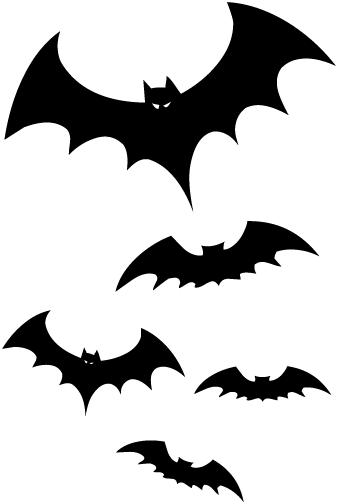 Halloween 2021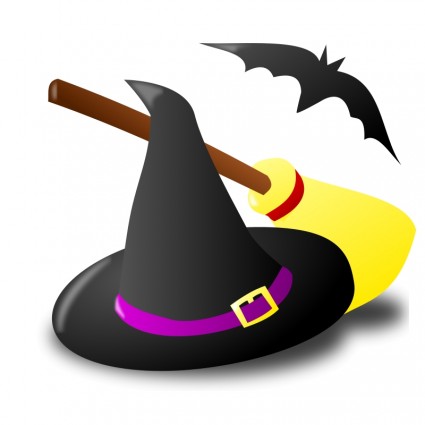 Friday 9/24 & 10/018pm: S’mores Roast @ Community Fire-PitSaturday 9/25 & 10/0211am –2pm: Pumpkin Patch Fun!	Join us for Biohazard Blast Obstacle Course,  Sports Games, Pun’kins & a Creepy Craft!	*Pumpkins for sale $$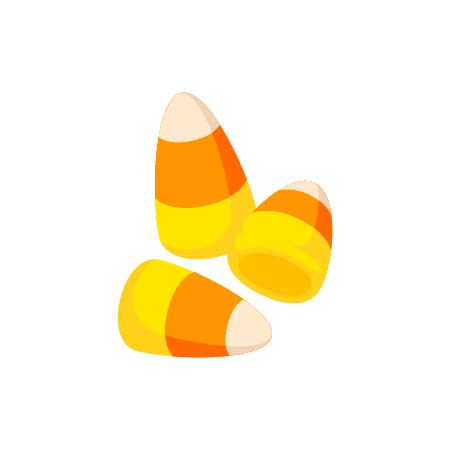 4pm: Costume Contests (Playground Pavilion) *Please Be Present @ 4pm!! 1st, 2nd, & 3rd in each group.Group 1: Pets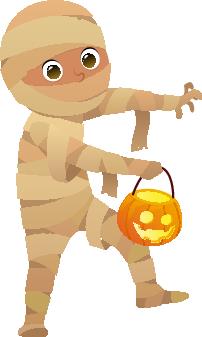 Group 2: Ages 0-5 Group 3: Ages 6-10Group 4: Ages 11-16Group 5: Ages 17+Group 6: “Groups” (3 or more characters)Group 7: Jack-o-lanterns contest. *Bring carved Pun'kin to Pavilion by 4pm! 5-7pm: Trick or Treating!!!	7-10pm: DJ Monster Mash! @ the CREEEEEPY Club House!6-9pm: Site Decoration Judging (secret judge will be traveling sites, and announce winner Sunday morning @ store. Places 1, 2, & 3 awarded) Sunday 9/26 & 10/03Thank You for Camping with us!    Check out @ 11 am:  TRAVEL SAFELY! Site Decoration ContestFor a chance to win great prizes! Judging takes place between 6-9pm on Saturday.Winners will be posted on Sunday morning in the store.  1st, 2nd, 3rd Prizes awarded Please make sure you check to see if you won!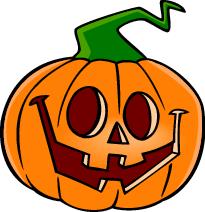 